§10-A.  Jurisdiction over juveniles1.   A criminal proceeding may not be commenced against any person who had not attained  18 years of age at the time of the alleged crime, except as the result of a finding of probable cause authorized by Title 15, section 3101, subsection 4, or in regard to the offenses over which juvenile courts have no jurisdiction, as provided in Title 15, section 3101, subsection 2.[PL 2007, c. 173, §6 (AMD).]2.   When it appears that the defendant's age, at the time the crime charged was committed, may have been such that the court lacks jurisdiction by reason stated in subsection 1, the court shall hold a hearing on the matter and the burden shall be on the State to establish the court's jurisdiction, as defined by subsection 1, by a preponderance of the evidence.[PL 1981, c. 324, §12 (NEW).]SECTION HISTORYPL 1981, c. 324, §12 (NEW). PL 2007, c. 173, §6 (AMD). The State of Maine claims a copyright in its codified statutes. If you intend to republish this material, we require that you include the following disclaimer in your publication:All copyrights and other rights to statutory text are reserved by the State of Maine. The text included in this publication reflects changes made through the First Regular and First Special Session of the 131st Maine Legislature and is current through November 1. 2023
                    . The text is subject to change without notice. It is a version that has not been officially certified by the Secretary of State. Refer to the Maine Revised Statutes Annotated and supplements for certified text.
                The Office of the Revisor of Statutes also requests that you send us one copy of any statutory publication you may produce. Our goal is not to restrict publishing activity, but to keep track of who is publishing what, to identify any needless duplication and to preserve the State's copyright rights.PLEASE NOTE: The Revisor's Office cannot perform research for or provide legal advice or interpretation of Maine law to the public. If you need legal assistance, please contact a qualified attorney.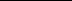 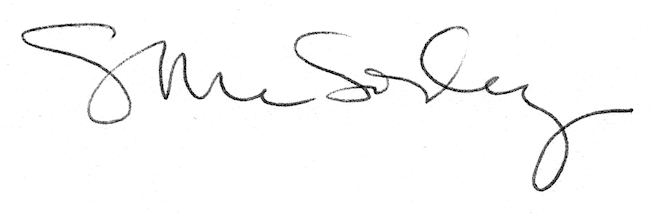 